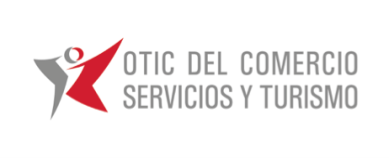                                                                Solicitud de Postulación ECCL1° LLAMADO LICITACIÓN PÚBLICAPrograma de Becas Franquicia Tributariapara la Evaluación y Certificación de Competencias LaboralesOTIC del COMERCIO - SENCE 2018Venta de Bases: Desde el jueves 20 de diciembre 2018 al viernes 04 de enero de 2019
(sólo días Hábiles, en horario de 09:00 a 18:00 horas).Recepción de Propuestas: Cualquiera sea su procedencia viernes 04 de enero de 2019 hasta las 13.00 horas, en Merced Nº 230, Santiago. Apertura de Propuestas:  viernes 04 de enero de 2019, a las 15:00 horas, en la Oficina Central del OTIC DEL COMERCIO, SERVICIOS Y TURISMO: Merced Nº 230, Santiago. Transferir y/o Depositar en el Banco Santander, Cta.Cte. Nº 01-66598-7, de La Corporación de Capacitación de la C.N.C, Rut N° 70.537.300-0, el valor de $ 22.945 (veintidós mil novecientos cuarenta y cinco pesos).Enviar al correo becas@oticdelcomercio.cl el comprobante de depósito y/o transferencia escaneado junto con la “Solicitud de Postulación”. En caso de realizar transferencia electrónica se debe identificar claramente el nombre del Centro en la casilla “Comentarios”, con el objeto de poder identificar rápidamente el Centro.La recepción de solicitud de postulación y copia del depósito y/o transferencia será sólo los días hábiles, desde el jueves 20 de diciembre 2018 al viernes 04 de enero de 2019 (para este efecto el sábado no se considera día hábil).Toda solicitud de postulación con transferencia electrónica realizada pasada las 14:00 horas, se considera como recibida el día hábil siguiente.DATOS DEL CENTRORAZÓN SOCIAL CENTRO		: __________________________________________________________________________NOMBRE DE FANTASÍA		: __________________________________________________________________________RUT		: _______________________________GIRO_______________________________________DIRECCIÓN		: __________________________________________________________________________COMUNA		: ____________________________CIUDAD: ______________________________________NOMBRE REPRESENTANTE LEGAL		: __________________________________________________________________________E-MAILREPRESETATE LEGAL		: ___________________________________ TELEFONO(S): ___________________________NOMBRE COORDINADOR CENTRO		: __________________________________________________________________________E-MAIL COORDINADOR CENTRO	: _________________________________TELFONO(S): ______________________________FORMA DE PAGO BASES		:   _________________________DEPOSITO      ________________________TRANSFERENCIAFECHA SOLICITUD		: _____________________ USO OTIC: ___________________________________________